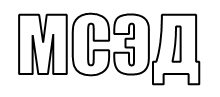 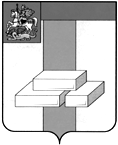 АДМИНИСТРАЦИЯГОРОДСКОГО ОКРУГА ДОМОДЕДОВОМОСКОВСКОЙ  ОБЛАСТИКОМИТЕТ ПО УПРАВЛЕНИЮ ИМУЩЕСТВОМпл.30-летия Победы, д.1, микрорайон Центральный,  г. Домодедово,  Московская область, 142000,    Тел. (496)79-24-139 E-mail: dmdd_kui@mosreg.ru  ИНН 5009027119, КПП 500901001___________  № __________	Уважаемая Юлия Александровна!Прошу Вас напечатать в ближайшем выпуске газеты «Призыв» следующее объявление:ИТОГИ АУКЦИОНА!Комитет по управлению имуществом Администрации городского округа Домодедово сообщает о том, что 11.11.2021 Комитетом по конкурентной политике Московской области подведен итог открытого аукциона в электронной форме на право заключения договора аренды земельного участка, государственная собственность на который не разграничена, расположенного на территории городского округа Домодедово (1 лот) АЗЭ-ДО/21-2007:Лот № 1: Наименование Объекта (лота) аукциона: земельный участок. Категория земель: земли населенных пунктов. Разрешенное использование: строительная промышленность. Место расположения (адрес) Объекта (лота) аукциона: Московская область, городской округ Домодедово, с. Растуново.  Кадастровый номер участка: 50:28:0000000:54755, площадь кв. м: 21542.           Начальная (минимальная) цена договора (цена лота): 885 053,07 руб. (Восемьсот восемьдесят пять тысяч пятьдесят три рубля 07 копеек), НДС не облагается. «Шаг аукциона»: 26 551,59 руб. (Двадцать шесть тысяч пятьсот пятьдесят один рубль 59 копеек). Размер задатка: 885 053,07 руб. (Восемьсот восемьдесят пять тысяч пятьдесят три рубля 07 копеек), НДС не облагается. Аукцион в электронной форме признан несостоявшимся в связи с тем, что на участие в аукционе не было подано ни одной заявки.Протокол аукциона размещен на официальном сайте Российской Федерации, определенном Правительством Российской Федерации www.torgi.gov.ru, официальном сайте городского округа Домодедово www.domod.ru, на Едином портале торгов Московской области www.torgi.mosreg.ru, на сайте Оператора электронной площадки www.rts-tender.ru в сети Интернет.Председатель комитетапо управлению имуществом                                                                                 Л. В. ЕнбековаТ.Ю. Водохлебова+7 496 792 41 32